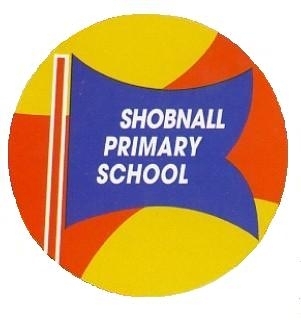 POLICY FOR ADMISSION StatementThis policy is designed to ensure that parents receive as much information prior to their child’s admission in to the school so that they feel welcomed in to our school community.Our governing body applies the regulations (as laid out in the School Standards and Framework Act 1998  and the Education Act 2002) on admissions fairly and equally to all those who wish to attend this school.AimsWe seek to be an inclusive school, welcoming children from all backgrounds and abilities. It is our wish for parents and carers to find a place for their child at the school of their choice. The only restriction we place on entry is that of number. If the number of children applying for entry exceeds the places available, we adopt the procedure set out below to determine whether a child is to be accepted or not. All applications will be treated on merit, and in a sensitive manner. A child’s level of ability is irrelevant to this school’s admissions policy, as are any special needs the child may have. ProceduresThe Local Authority (LA) determines the admission arrangements with the school each year, including the ‘standard number’ of children they believe the school can accommodate, and publishes its entry regulations each year.We teach infant children (aged five to seven) in classes that have a maximum number of 30 children. The standard admission number for Key Stage 2 is 36, although this number may be exceeded (see full Policy).The LA’s admissions prospectus tells parents/carers how to apply for a place at the school of their choice, but this does not guarantee a place at that school.Applications should be made on forms available from the LA.In this area children enter school at the start of the academic year in which they become five. If parents/carers would like their child admitted they must apply by the end of January.Nursery provision is available from the start of the academic year after the child’s third birthday. Admission to the Nursery does not guarantee a place in Reception.Parents/carers can appeal against decisions to refuse entry by applying to the LA. An independent panel considers all such appeals, and its decision is binding.This policy will be reviewed regularly to accommodate up to date guidance provided by the local Admissions Forum.Related PoliciesPolicy for AdmissionsPolicy for Subject LeadershipPolicy on Equal OpportunitiesPolicy on Special Educational NeedsPolicy for Monitoring and EvaluationPolicy on Staff DevelopmentPolicy for Assessment, Recording and ReportingPolicy for Gifted and TalentedPolicy for InclusionPolicy for Teaching and LearningPolicy for Assessment of LearningPolicy for Link GovernorsPolicy for  Planning